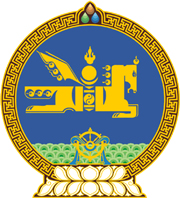 МОНГОЛ УЛСЫН ХУУЛЬ2021 оны 11 сарын 12 өдөр                                                                  Төрийн ордон, Улаанбаатар хотӨРГӨН НЭВТРҮҮЛГИЙН ТУХАЙ ХУУЛЬД   ӨӨРЧЛӨЛТ ОРУУЛАХ ТУХАЙ	1 дүгээр зүйл.Өргөн нэвтрүүлгийн тухай хуулийн 29 дүгээр зүйлийн гарчгийн “Харилцаа холбооны асуудал хариуцсан төрийн захиргааны” гэснийг “Харилцаа холбооны асуудал эрхэлсэн төрийн захиргааны төв” гэж, мөн зүйлийн 29.1 дэх хэсгийн “харилцаа холбооны асуудал хариуцсан төрийн захиргааны” гэснийг “харилцаа холбооны асуудал эрхэлсэн төрийн захиргааны төв” гэж тус тус өөрчилсүгэй.2 дугаар зүйл.Энэ хуулийг Монгол Улсын Засгийн газрын бүтцийн тухай хуульд нэмэлт, өөрчлөлт оруулах тухай хууль хүчин төгөлдөр болсон өдрөөс эхлэн дагаж мөрдөнө.	МОНГОЛ УЛСЫН 	ИХ ХУРЛЫН ДАРГА 				Г.ЗАНДАНШАТАР